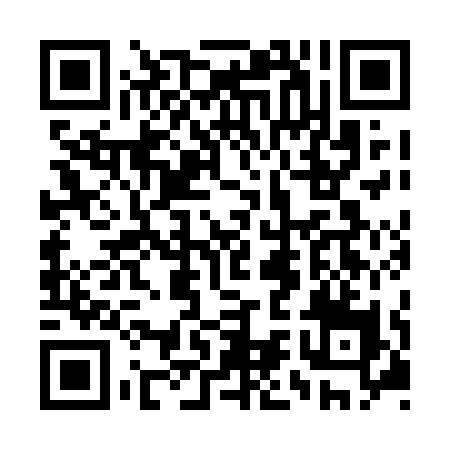 Prayer times for Domaine-de-Provence, Quebec, CanadaWed 1 May 2024 - Fri 31 May 2024High Latitude Method: Angle Based RulePrayer Calculation Method: Islamic Society of North AmericaAsar Calculation Method: HanafiPrayer times provided by https://www.salahtimes.comDateDayFajrSunriseDhuhrAsrMaghribIsha1Wed4:055:4112:525:538:039:392Thu4:035:4012:525:548:049:413Fri4:015:3812:525:548:059:434Sat3:595:3712:515:558:079:455Sun3:575:3612:515:568:089:476Mon3:555:3412:515:578:099:497Tue3:535:3312:515:578:109:508Wed3:515:3112:515:588:129:529Thu3:495:3012:515:598:139:5410Fri3:475:2912:516:008:149:5611Sat3:455:2812:516:008:159:5812Sun3:445:2612:516:018:1610:0013Mon3:425:2512:516:028:1810:0114Tue3:405:2412:516:038:1910:0315Wed3:385:2312:516:038:2010:0516Thu3:365:2212:516:048:2110:0717Fri3:355:2112:516:058:2210:0918Sat3:335:1912:516:058:2310:1019Sun3:315:1812:516:068:2510:1220Mon3:305:1712:516:078:2610:1421Tue3:285:1612:516:078:2710:1622Wed3:265:1612:516:088:2810:1723Thu3:255:1512:526:088:2910:1924Fri3:235:1412:526:098:3010:2125Sat3:225:1312:526:108:3110:2226Sun3:215:1212:526:108:3210:2427Mon3:195:1112:526:118:3310:2628Tue3:185:1112:526:128:3410:2729Wed3:175:1012:526:128:3510:2930Thu3:155:0912:526:138:3610:3031Fri3:145:0912:536:138:3710:31